Publicado en Granada (Andalucía) el 27/05/2024 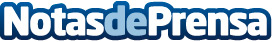 Repara tu Deuda Abogados cancela 26.000€ en Granada (Andalucía) gracias a la Ley de Segunda OportunidadSolicitó préstamos para una intervención médica y se quedó sin trabajo como empleada del hogar por el COVID-19 Datos de contacto:David GuerreroResponsable de prensa655956735Nota de prensa publicada en: https://www.notasdeprensa.es/repara-tu-deuda-abogados-cancela-26-000-en_2 Categorias: Nacional Derecho Finanzas Andalucia http://www.notasdeprensa.es